1720 Riverview Drive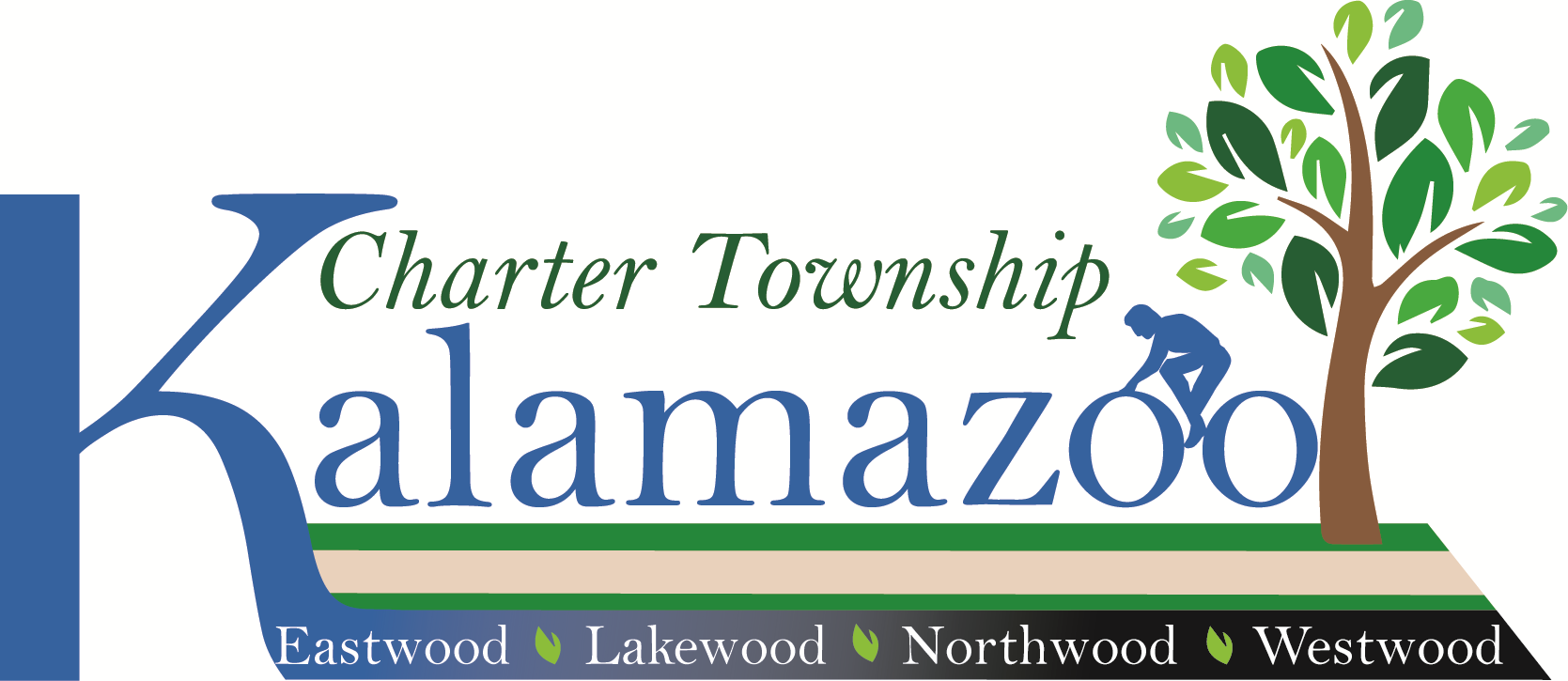 Kalamazoo, Michigan 49004Tele: (269) 381-8080Fax: (269) 381-3550www.ktwp.orgBoard of Trustees Regular Meeting AgendaMonday, January 9, 2023		7:30 P.M.	The “Regular Meeting” of the Board of Trustees of the Charter Township of Kalamazoo will be held at 
7:30 p.m., on Monday, January 9, 2023, at the Kalamazoo Township Hall to discuss and act on the below-listed items and any other business that may legally come before the Board of Trustees of the Charter Township of Kalamazoo. Join Zoom Meetinghttps://us02web.zoom.us/j/87262031782?pwd=RDR0cTlvclgrWWtHQmxIM1hPYStvdz09Meeting ID: 872 6203 1782                                               Passcode: 843052Find your local number: https://us02web.zoom.us/u/kzUstIzSeMeeting ID: 872 6203 1782                                                 Passcode: 8430521 – Call to Order2 – Pledge of Allegiance 3 – Roll Call of Board Members4 – Addition/Deletions to Agenda (Any member of the public, board, or staff may ask that any item on the consent agenda be removed and placed elsewhere on the agenda for the full discussion. Such requests will be automatically respected.)5 – Public Comment on Agenda and Non-agenda Items (Each person may use three (3) minutes for remarks. If your remarks extend beyond the 3 minutes, please provide your comments in writing and they will be distributed to the board. The public comment period is for the Board to listen to your comments. Please begin your comments with your name and address.)6 – Consent Agenda (The purpose of the Consent Agenda is to expedite business by grouping non-
controversial items together to be dealt with in one Board Motion without discussion.)Approval of:            A.  Minutes of December 5, 2022, Special Meeting             B.  Minutes of December 12, 2022, Board of Trustees Work Session	C.  Minutes of December 12, 2022, Board of Trustees Meeting             D.  Payment of Bills in the amount of $ 	Receipt of:Check Disbursement Report – November 2022 Check EFT Register November 2022Treasures Report- November 2022Revenue and Expense Report- November 2022Revenue and Expense Summary- November 2022911 Report – November 2022KABA Reports-December 2022Non-Motorized Transportation Project  7 – Public Hearing/PresentationNone for this meeting.8 – Old BusinessA. Request to Approve the Adoption of Ordinance Amending Rental Properties Registration, Maintenance, and Inspection Ordinance      9 – New Business A.   Request to Approve the Adoption of 2023 Asset Level Test ResolutionB.   Request to Approve the Adoption of 2023 Poverty Exemption Income Guidelines for Property TaxesC.   Resolution to Approve the Application for laying out the Drainage District for Valley wood 1,2,3,4, and 7            D.   Resolution to Approve the Contract for Kalamazoo County Household Hazardous waste             E.   Resolution to Approve the Decker Agency  	F.    Resolution to Approve the National Opioid Settlement10 – Items Removed from the Consent Agenda11 – Board Member ReportsTrustee LeutyTrustee GlassTrustee MoaieryTrustee RobinsonClerk MillerTreasurer MillerSupervisor Martin12 – Attorney Report13 – Manager Report14 – Public Comments15 – AdjournmentPosted: January 6, 2023,							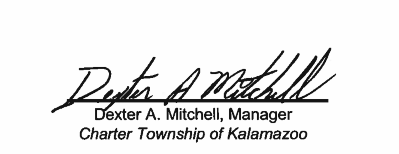 